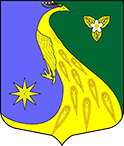 ЛЕНИНГРАДСКАЯ ОБЛАСТЬЛУЖСКИЙ МУНИЦИПАЛЬНЫЙ РАЙОНАДМИНИСТРАЦИЯ СКРЕБЛОВСКОГО СЕЛЬСКОГО ПОСЕЛЕНИЯПОСТАНОВЛЕНИЕот 14 апреля 2020 года                                      № 94Об установлении норматива стоимостижилья на 2 квартал 2020 года поСкребловскому сельскому поселениюВ целях обеспечения в 2020 году выполнения мероприятий по обеспечению жильем молодых семей ведомственной целевой программы «Оказание государственной поддержки гражданам в обеспечении жильем и оплате жилищно-коммунальных услуг» государственной программы Российской Федерации «Обеспечение доступным и комфортным жильем и коммунальными услугами граждан Российской Федерации», а также основных мероприятий «Улучшение жилищных условий молодых граждан (молодых семей)» и «Улучшение жилищных условий граждан с использованием средств ипотечного кредита (займа)» подпрограммы «Содействие в обеспечении жильем граждан Ленинградской области» государственной программы Ленинградской области «Формирование городской среды и обеспечение качественным жильем граждан», ведомственной целевой программы «Устойчивое развитие сельских территорий» подпрограммы «Обеспечение условий развития агропромышленного комплекса» государственной программы развития сельского хозяйства и регулирования рынков сельскохозяйственной продукции, сырья и продовольствия, руководствуясь «Методическими рекомендациями по определению норматива стоимости  одного квадратного метра общей площади жилья в муниципальных образованиях Ленинградской области и стоимости одного квадратного метра общей площади жилья в сельской местности»,  утвержденными распоряжением комитета по строительству Ленинградской области от 04.12.2015 № 552, основываясь  на анализе данных полученных от риэлтерских фирм о сделках по купле - продажи жилья, от строительных компаний, ведущих строительство жилья на территории Лужского муниципального района, среднестатистических данных на рынке жилья в Ленинградской области, предоставленных отделом статистики города Луги, а также учитывая, что в соответствии с п. 2.3. указанных методических рекомендаций, утвержденный норматив стоимости одного квадратного метра общей площади жилья на территории поселения не должен превышать  средней рыночной стоимости одного квадратного метра общей площади жилья по Ленинградской области, администрация Скребловского сельского поселения Лужского муниципального района  Ленинградской области ПОСТАНОВЛЯЕТ:Утвердить норматив стоимости  одного квадратного метра общей площади жилья на 2 квартал 2020 года  на территории Скребловского сельского поселения в размере 47 729,97 рублей. Расчет согласно приложению.Настоящее постановление вступает в силу со дня официального опубликования.Контроль за исполнением настоящего постановления оставляю за собой.Глава администрации                                                                              Скребловского сельского поселения                                                        Е.А. ШустроваРазослано: Сектор по жилищной политике администрации Лужского муниципального района, газета «Лужская правда».Приложение к постановлению от 14 апреля 2020 года № 94  Расчет норматива стоимости одного квадратного метра общей площади жилья по Скребловскому сельскому поселению:Ср.ст.кв.м.= Ср.ст.кв.м на 1 кв. 2020 г. х К дефл.1. Ср.ст.кв.м на 1 кв. 2020 г. – норматив стоимости одного квадратного метра общей площади жилья по Скребловскому сельскому поселению, утвержденный на 1 квартал 2020 года – 47 164 руб.2. К дефл. – на 2 квартал 2020 года – 101,2Ср.ст.кв.м = 47 164 х 1,012= 47 729,97 руб.